Ich kann …kumulierte Wahrscheinlichkeiten berechnen.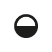 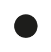 2	Bei defekten LEDs kann es zu zwei bekannten Problemen kommen, F1 und F2. Erfahrungsgemäß tritt der Fehler F2 bei 8 von 19 LEDs auf.  Geprüft werden 3 LEDs. Ordne die folgenden Wahrscheinlichkeiten P1, 
P2, P3 und P4 den Ereignissen A, B und C zu.A: Genau 3 LEDs haben den Fehler F2.B: Mindestens 2 LEDs haben den Fehler F1.C: Höchstens 2 LEDs haben den Fehler F2.P1:   P2:   P3:   P4:   3	Bei einer Befragung von 30 Personen wählen 17 die Antwortmöglichkeit A und 13 die Antwortmöglichkeit B. Bei der Antwortmöglichkeit A handelt es sich erfahrungsgemäß zu 8 % um Jugendliche, bei Antwortmöglichkeit B zu 15 %.Berechne die Wahrscheinlichkeit für die folgenden Ereignisse: a)	Unter der Antwortmöglichkeit A befindet sich höchstens ein Jugendlicher. b)	Unter beiden Antwortmöglichkeiten ist höchstens ein Jugendlicher. Ich kann …kumulierte Wahrscheinlichkeiten berechnen.1	X: Anzahl der Treffer für die Ziffer 3 (Teilaufgabe a) und c)) bzw. 2 (Teilaufgabe b))a)	,  ,  b)	,   ,  c)	,   ,  2	P1 und P2 gehören zu B, P3 gehört zu A und P4 gehört zu C.3	a)	X: Anzahl der Jugendlichen, die Antwortmöglichkeit A wählen. 
,  ,   b)	Das Ereignis tritt genau dann ein, wenn– kein Jugendlicher bei Antwortmöglichkeit A und B ist (1),– genau ein Jugendlicher bei Antwortmöglichkeit A und keiner bei Antwortmöglichkeit B ist (2),– kein Jugendlicher bei Antwortmöglichkeit A und einer bei Antwortmöglichkeit B (3).(1)  (2)  (3)  Mit einer Wahrscheinlichkeit von ca. 14 % ist höchstens ein Jugendlicher dabei. Arbeitsbuch StochastikSchritt 16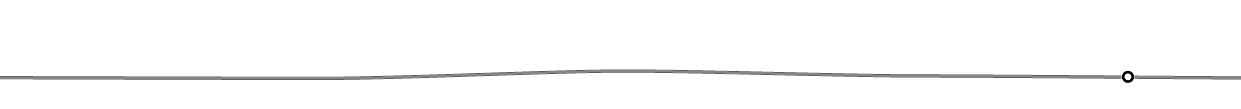 1	Das abgebildete Glücksrad hat 10 gleich große Sektoren. Es werden 9 Drehungen ausgeführt. Berechne die Wahrscheinlichkeit, mit der a)	höchstens 3-mal die 1 gedreht wird,b)	mindestens 5-mal die 2 gedreht wird, c)	mindestens 3-mal, aber höchstens 7-mal die 3 gedreht wird. 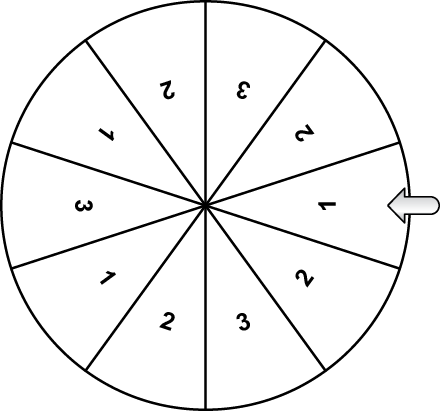 Arbeitsbuch StochastikLösungen